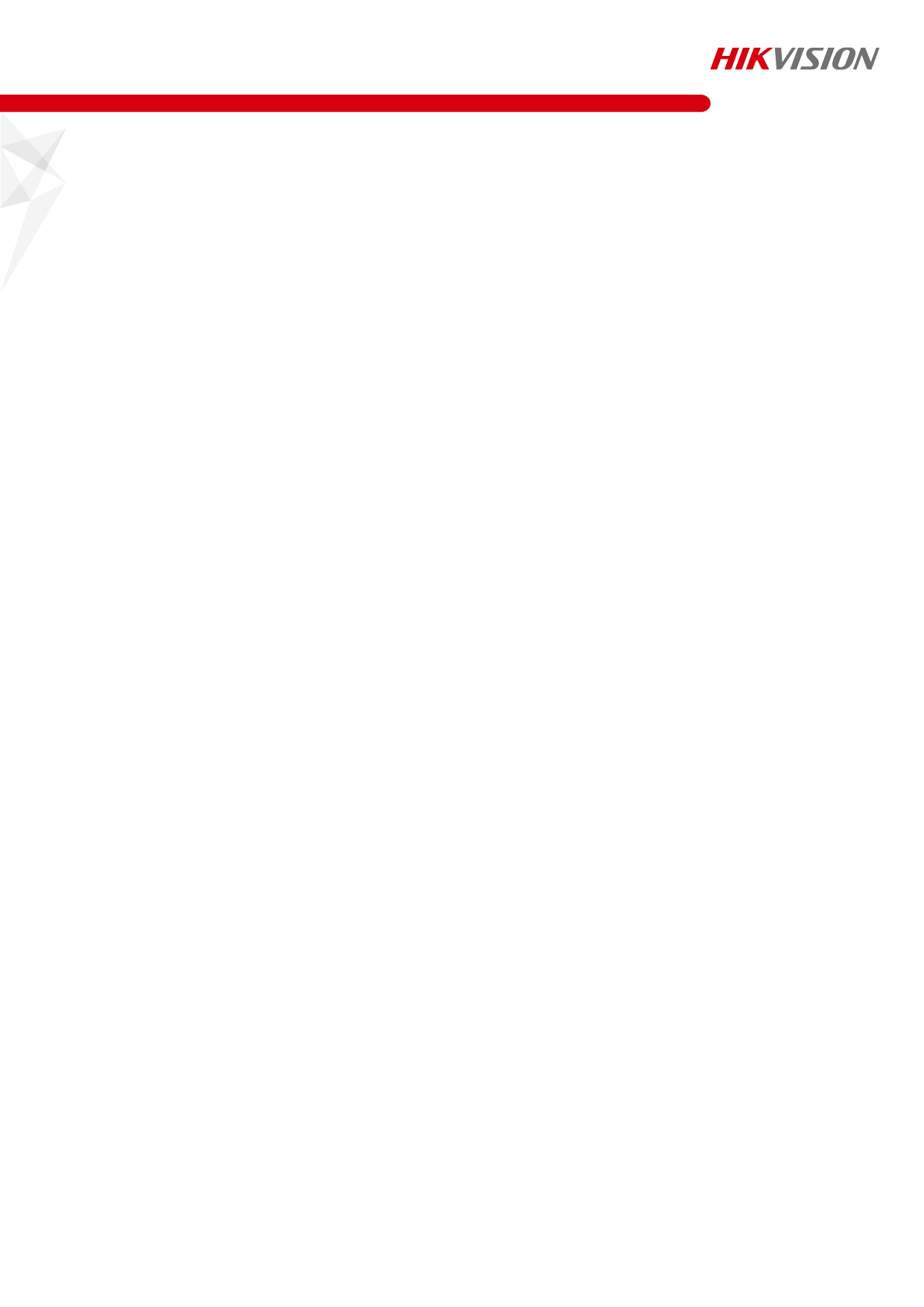 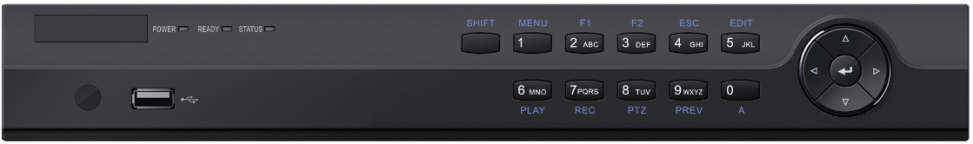 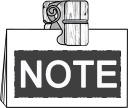 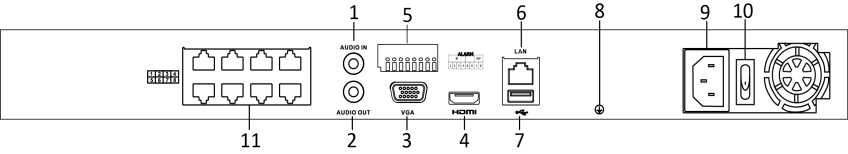 ModelNR32P4-4NR32P8-8NR32P6-16Video/Audio inputIP video input4-ch8-ch  16-ch  Video/Audio inputIncoming bandwidth40Mbps80 Mbps  160 MbpsVideo/Audio inputOutgoing bandwidth80Mbps160 Mbps  160 Mbps  Video/Audio outputHDMI outputresolution4K (3840 × 2160)/30Hz, 1920 × 1080/60Hz, 1600 × 1200/60Hz, 1280 × 1024/60Hz, 1280 × 720/60Hz, 1024 × 768/60Hz4K (3840 × 2160)/30Hz, 2K (2560 × 1440)/60Hz, 1920 × 1080/60Hz, 1600 × 1200/60Hz, 1280 × 1024/60Hz, 1280 × 720/60Hz, 1024 × 768/60Hz4K (3840 × 2160)/30Hz, 2K (2560 × 1440)/60Hz, 1920 × 1080/60Hz, 1600 × 1200/60Hz, 1280 × 1024/60Hz, 1280 × 720/60Hz, 1024 × 768/60HzVideo/Audio outputVGA outputresolution1920 × 1080/60Hz, 1280 × 1024/60Hz, 1280 × 720/60Hz, 1024 × 768/60Hz1920 × 1080/60Hz, 1280 × 1024/60Hz, 1280 × 720/60Hz, 1024 × 768/60Hz1920 × 1080/60Hz, 1280 × 1024/60Hz, 1280 × 720/60Hz, 1024 × 768/60HzVideo/Audio outputAudio output1-ch, RCA (Linear, 1 KΩ) 1-ch, RCA (Linear, 1 KΩ) 1-ch, RCA (Linear, 1 KΩ) DecodingDecoding format H.265/H.264/H.264+H.265/H.264/H.264+/MPEG4H.265/H.264/H.264+/MPEG4DecodingRecording resolution8MP/6MP/5MP/4MP/3MP/1080p/UXGA/720p/VGA/4CIF/DCIF/2CIF/CIF/QCIF8MP/6MP/5MP/4MP/3MP/1080p/UXGA/720p/VGA/4CIF/DCIF/2CIF/CIF/QCIF8MP/6MP/5MP/4MP/3MP/1080p/UXGA/720p/VGA/4CIF/DCIF/2CIF/CIF/QCIFDecodingSynchronous playback4-ch8-ch 16-chDecodingCapability 4-ch@1080p2-ch @ 4K, or 8-ch @ 1080p 2-ch @ 4K, or 8-ch @ 1080p Network managementNetwork protocolsTCP/IP, DHCP, Cloud P2P, DNS, DDNS, NTP, SADP, SMTP, NFS, iSCSI, UPnP™, HTTPSTCP/IP, DHCP, Cloud P2P, DNS, DDNS, NTP, SADP, SMTP, NFS, iSCSI, UPnP™, HTTPSTCP/IP, DHCP, Cloud P2P, DNS, DDNS, NTP, SADP, SMTP, NFS, iSCSI, UPnP™, HTTPSHard diskSATA1 SATA interface for 1HDD2 SATA interfaces for 2HDDs2 SATA interfaces for 2HDDsHard diskCapacityUp to 6TB capacity for each disk Up to 6TB capacity for each disk Up to 6TB capacity for each disk External interfaceTwo-way audio1-ch, RCA (2.0 Vp-p, 1kΩ)1-ch, RCA (2.0 Vp-p, 1kΩ)1-ch, RCA (2.0 Vp-p, 1kΩ)External interfaceNetwork interface1 RJ-45 100 Mbps full-duplex Ethernet interface1 RJ-45 10/100/1000 Mbps self-adaptive Ethernet interface1 RJ-45 10/100/1000 Mbps self-adaptive Ethernet interfaceExternal interfaceUSB interfaceFront panel: 1 × USB 2.0; Rear panel: 1 × USB 2.0Front panel: 1 × USB 2.0; Rear panel: 1 × USB 3.0Front panel: 1 × USB 2.0; Rear panel: 1 × USB 3.0External interfaceAlarm in/outNA4/14/1POE InterfaceInterface4 RJ-45 100 Mbps full-duplex Ethernet interfaces8 RJ-45 10/100 Mbps self-adaptive Ethernet interfaces16 RJ-45 10/100 Mbps self-adaptive Ethernet interfacesPOE InterfacePower≤ 40 W≤ 120 W≤ 200 WPOE InterfaceSupported standardIEEE 802.3 af/atIEEE 802.3 af/atIEEE 802.3 af/atGeneralPower supply48 VDC100 to 240 VAC100 to 240 VACGeneralPower≤ 180 W≤ 180 W≤ 280 WGeneralConsumption(without hard disk)≤ 10 W≤ 15 W≤ 15 WGeneralWorking temperature-10 to +55° C (14 to 131° F)-10 to +55° C (14 to 131° F)-10 to +55° C (14 to 131° F)GeneralWorking humidity10 to 90 %10 to 90 %10 to 90 %GeneralChassis1U chassis385 mm chassis385 mm chassisGeneralDimensions(W × D × H)315 × 240 × 48 mm (12.4" × 9.4" × 1.9")385 × 315× 52 mm (15.2" × 12.4" × 2.0")385 × 315× 52 mm (15.2" × 12.4" × 2.0")GeneralWeight(without hard disk)≤ 1 kg (2.2 lb)≤ 3 kg (6.6 lb)≤ 3 kg (6.6 lb)IndexDescriptionIndexDescription1AUDIO IN7USB 3.0 Interface.2AUDIO OUT8GND3VGA Interface9100 to 240 VAC power supply4HDMI Interface10Power Switch5Controller Port, Alarm In/Alarm Out11Network Interfaces with PoE function6LAN Network Interface